Anmeldung Kindergeburtstag 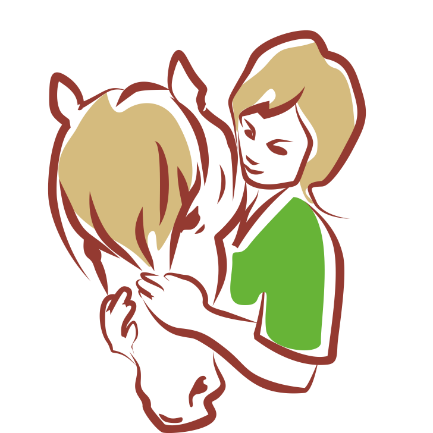 Stall Rosenhof
Name Geburtstagskind: ___________________________________         welchen Geburtstag/Alter: __________________________________         Wunschdatum: _________________________________________________Lieblingsfarbe: ____________________________________________________(Moto):______________________________________________	_______________Kuchen (respektiv Muffins): Zitrone			SchokoMarmor………………………………..bringen wir selber mit*Wie viele Gäste(inkl.Geburikind (max.12):________________________________davon Geschwister: __________________________________________________*falls die Anzahl Kinder nicht feststeht, dann schreiben sie "Anzahl folgt" und geben es durch sobald sie es wissen, spätestens 2 Tage vorher die dev Anzahl melden
Süssigkeitensäckli:  ja 	NeinAdresse:_________________________________________________________________________________________________________________________________Telefon/Handy:________________________________________________________e-mail: ______________________________________________________________wichtig: lange Hosen, geschlossene Schuhe, Velohelme mitbringen (falls vorhanden)Ablauf der Anmeldung: per E-Mail (info@stall-rosenhof.ch) das gewünschte Datum anfragen, nach Bestätigung des Datums,das Einreichen der Anmeldung per E-Mail und das einzahlen der Anzahlung von 150.- auf folgendes Konto: iban: CH89 0838 9046 2368 7514 6, lautend auf Generationsgemeinschaft Müller, 8162 Sünikon. Der Restbetrag(zwischen 15-150.-) dann bar beim Geburtstag.